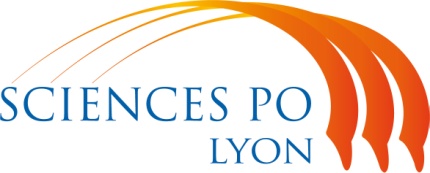 								FACTSHEET 2017-18 UNIVERSITY	 UNIVERSITY	University NameSciences Po LyonHead of InstitutionRenaud PAYREErasmus CodeF LYON61Websitehttps://www.sciencespo-lyon.fr/ TelephonePhone: +33 4 37 28 38 00  INTERNATIONAL SCIENCES PO LYON	  INTERNATIONAL SCIENCES PO LYON	  INTERNATIONAL SCIENCES PO LYON	International Strategy Development and  Partnership’s OfficeInternational Mobility OfficeInternational Mobility OfficeKey activities:Strategy implementation and coordination of the Erasmus + programBilateral agreements and Memorandums of understanding Teaching staff mobilityVisiting professors scheme Information resource for colleagues on international   mattersKey activities:Outgoing student mobilityIncoming student mobilityDiploma of French and European Studies (DFES): course programme entirely taught in English and dedicated to international studentsKey activities:Outgoing student mobilityIncoming student mobilityDiploma of French and European Studies (DFES): course programme entirely taught in English and dedicated to international studentsPostal Address: Sciences Po LyonInternational Strategy and Partnership’s Office 14 avenue BerthelotF-69365 Lyon Cedex 07Postal Address: Sciences Po LyonInternational Mobility Office 14 avenue BerthelotF-69365 Lyon Cedex 07Postal Address: Sciences Po LyonInternational Mobility Office 14 avenue BerthelotF-69365 Lyon Cedex 07Staff:Director: Alistair COLE (alistair.cole@sciencespo-lyon.fr)   Administrative Head :Walburga PUFF (walburga.puff@sciencespo-lyon.fr) Staff:Director:   Thierry FORTIN (thierry.fortin@sciencespo-lyon.fr)  Student mobility outside EU:Cécile AILLERIE(mobilite.internationale@sciencespo-lyon.fr)Student mobility Erasmus + :Julie Fuentes(mobilite.interantionale@sciencespo-lyon.fr)   ACADEMIC MATTERS 	  ACADEMIC MATTERS 	Academic YearFall Semester: Mid-September  – beginning of January Spring Semester: Mid-January – end of May https://www.sciencespo-lyon.fr/international/etudiants-internationaux/calendrier-universitaire-international Orientation and Intensive French Language CourseFall Semester: first 2 weeks of September Spring Semester: first 2 weeks of January Language of InstructionFrench, a certain number of classes are available in English (https://www.sciencespo-lyon.fr/international/etudiants-internationaux/certificats/certificate-french-and-european-studies) Recommended Language SkillsFrench and English: Minimum level B2Selecting CoursesExchange students can take courses quite freely, if they have previous knowledge in the subject area. https://www.sciencespo-lyon.fr/cours/recherche Transcript of RecordsWill be issued within six weeks after the assessment period has finished.FeesNo tuition, course or registration fees for exchange students, except if they want to practice sports (5€/year). Students from non EU member states have to pay student social security (about 217 € per year)Language CoursesBefore the semester starts if they choose to participate in our pre-university module.During the semester only for students who are preparing one of the proposed certificates(https://www.sciencespo-lyon.fr/international/etudiants-internationaux/certificats)   PRACTICAL MATTERS 	  PRACTICAL MATTERS 	AccommodationSciences Po Lyon cannot provide any housing but offers a platform to help students find accommodationCost of Rent250-400 € / monthCost of Living800 € / month (depending on rent and excluding leisure time activities) Residence PermitStudents outside EU/EEA will need a Residence Permit Student TutorsEach exchange student will have a French student tutor (volunteer) who helps them with practical matters.